 Fiche P5      DISTRICT 1510Subvention de district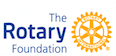 Rapport d’action finalFormulaire à renvoyer au responsable Fondation de district. J. Claude Tirimagni Description de l’action1. Décrire l’action. Qu’a-t-il été accompli ? Où et quand les activités ont-elles eu lieu ? S’il s’agit d’un rapport intermédiaire, que reste t-il à réaliser ?3. Qui sont les bénéficiaires de l’action? Quel est l’impact de l’action sur eux ? À quels besoins humanitaires répond-elle ?5. Qu’ont-ils fait? Veuillez donner au moins deux exemples (autres qu’apporter une aide financière aux actions).6. Si une organisation coopérante était impliquée, quel a été son rôle ?Rapport financier (le district doit conserver les reçus de toutes les dépenses pendant au moins 5 ans)7. Revenus8. Dépenses (veuillez détailler et ajouter des lignes si nécessaire)Je soussigné atteste qu’au mieux de mes connaissances les fonds provenant de la subvention de district simplifiée ont été utilisés pour des dépenses éligibles conformément aux directives des administrateurs de la Fondation et que les informations fournies sont véridiques et exactes. Je suis informé(e) que les photos envoyées avec ce rapport deviennent la propriété du Rotary et qu'elles ne me seront pas retournées. Je certifie posséder tous les droits associés à ces photos, y compris de copyright, et autorise le Rotary et la Fondation à en faire usage sans aucune contrepartie financière, ni restriction, sous n'importe quelle forme ou média connu ou à venir. J’autorise aussi le Rotary à retoucher ces photos comme il l'entend et sans aucune restriction sur ses sites Web et dans ses magazines, brochures, dépliants, plaquettes, expositions et tout autre document de promotion du Rotary International et de la Fondation Rotary.  Partie à remplir par le responsable Fondation de district :Rotary club deNom de l’actionRapport intermédiaireRapport intermédiaireRapport final2. Combien de personnes ont-elles bénéficié de l’action ?4. Combien de Rotariens ont-ils participé à l’action ?Devise utilisée :EUROTaux de change := 1 USDDeviseMontant1. Montant de la subvention de district simplifiée reçu du district€2. Participation du club      €3. Autres financements (préciser)      €Total des revenus€Nom du fournisseurDeviseMontant1.      €2.      €3.      €4.      €5.      €	Total des dépenses€                                                                                                      Le                                                                                                      LeNom, titre et clubNom, titre et clubNom, titre et clubN° de subvention de district :N° de rapport d’action     /